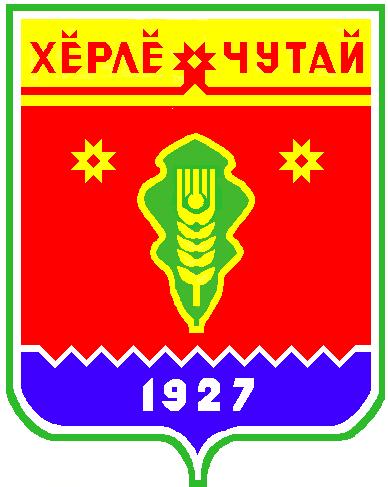 Вынесен приговор по факту повторного управления автомобилем в состоянии алкогольного опьяненияПрокуратурой Красночетайского района поддержано государственное обвинение по уголовному делу в отношении 32-летнего местного жителя, обвиняемого в совершении преступления, предусмотренного ч.1 ст.161 УК РФ (открытое хищение чужого имущества).В ходе судебного следствия установлено, что 31 марта 2019 года  местный житель находясь в жилом доме потерпевшего, в ходе ссоры последнего с бывшей женой по поводу алиментов, подошел к потерпевшему и схватив его за ворот два раза ударил кулаком по лицу повалив на пол. Затем подойдя к лежавшему на полу потерпевшему вытащил из его внутреннего кармана куртки сотовый телефон в чехле и не смотря на требования потерпевшего вернуть телефон, проигнорировав удалился из дома, причинив потерпевшему ущерб на общую сумму 10389 рублей.В ходе судебного разбирательства обвиняемый свою вину признал в полном объеме.Суд согласился с позицией государственного обвинителя, признал местного жителя виновным в совершении инкриминированного ему преступления и с учетом возмещения потерпевшему ущерба в полном объеме, назначил наказание в виде 160 часов обязательных работ.Приговор в законную силу не вступил.Жительница Красночетайского района осуждена за производство, хранение и реализацию самогонаПрокуратурой Красночетайского района поддержано государственное обвинение по уголовному делу в отношении 56-летней местной жительницы, обвиняемой в совершении преступления, предусмотренного ч.1 ст.238 УК РФ (производство, хранение с целью сбыта и сбыт продукции, не отвечающих требованиям безопасности жизни и здоровья потребителей).В ходе судебного следствия установлено, что в один из дней января 2019 года местная жительница с целью извлечения дохода путем последующего сбыта, находясь в своем доме изготовила домашний крепкий спиртной напиток, и 20 февраля текущего года реализовывала спиртосодержащую жидкость (самогон) односельчанину по цене 150 рублей за бутылку. Согласно заключению судебно-химической экспертизы данная спиртосодержащая жидкость не соответствует предъявляемым требованиям ГОСТа, по физико-химическим показателям является некачественной и опасной, представляет непосредственную угрозу жизни и здоровья человека.Стоит отметить, что обвиняемая являлась депутатом Собрания депутатов одного из сельских поселений Красночетайского района. В ходе судебного разбирательства обвиняемая свою вину признала в полном объеме.Суд согласился с позицией государственного обвинителя, признал местную жительницу виновной в совершении инкриминированного ей преступления и назначил наказание в виде штрафа в размере 10 000 рублей.Приговор в законную силу не вступил.Постановлениеадминистрации  Атнарского сельского поселения Красночетайского района Чувашской Республики «Об отмене постановления администрацииАтнарского сельского поселения № 42 от 27.05.2019»от 05.06.2019 №43В соответствии с Земельным кодексом Российской Федерации и на основании решения организатора, администрация Атнарского сельского поселения Красночетайского района Чувашской Республики постановляет: 1. Отменить   объявление от 28 мая 2019 года о предоставлении свободных земельного участка в аренду из земель сельскохозяйственного назначения, для сенокошения и выпаса сельскохозяйственных животных - земельный участок с кадастровым номером: 21:15:200919:74, категории «земли сельскохозяйственного назначения», разрешенный вид использования «для ведения сельскохозяйственного производства»: местоположение: Чувашская Республика – Чувашия, р-н Красночетайский, с/пос. Атнарское, общей площадью 264600 кв.м.Ограничения (обременения) земельного участка основании постановления администрации Атнарского сельского поселения Красночетайского района от 27  мая 2019 № 32 «О проведении торгов (открытого аукциона)»  не имеются.Начальная (стартовая аукционная) цена аренды участка – 11907 руб. Сумма задатка – 2381руб. 40 коп. Шаг аукциона – 357руб. 21 коп.2. Контроль за исполнением оставляю за собой.Глава Атнарского сельского поселения                                   А.А.НаумоваПостановление администрации  Атнарского сельского поселения Красночетайского района Чувашской Республики «Об утверждении отчета об исполнении бюджета и резервного фонда Атнарского сельского поселения Красночетайского района Чувашской Республики за 1 квартал 2019 года»от 05.06.2019 №44Руководствуясь статьей 264.2 Бюджетного кодекса Российской Федерации  и статьей  68 Положения о регулировании бюджетных правоотношений в Атнарском сельском поселении, администрация Атнарского сельского поселения  Красночетайского района Чувашской Республики  п о с т а н о в л я е т:1. Утвердить отчет об исполнении бюджета и резервного фонда Атнарского  сельского поселения  Красночетайского района Чувашской Республики за 1 квартал 2018года (далее отчет).2. Направить отчет Собранию депутатов Атнарского сельского поселения Красночетайского района Чувашской Республики и контрольно-счетному органу Красночетайского района Чувашской Республики.    Глава администрацииАтнарского сельского поселенияА.А.НаумоваИсполнение бюджета Атнарского поселения за 1 квартал 2019 одаИсполнение бюджета Атнарского поселения за 1 квартал 2019 одаИсполнение бюджета Атнарского поселения за 1 квартал 2019 одаКоды бюджетной классификации РФНаименование доходовПлан на 2019 годИсполн.за 1 квартал  2019 года% плануНалоговые доходы1 496 600,00200 406,7813000 101 00000 00 0000 000Налоги на прибыль, доходы,139 000,0031 094,2222из них:000 101 02010 01 0000 110Налог на доходы физических лиц  139 000,0031 094,2222000 103 02000 00 0000 000Акцизы452 600,00133 439,8729000 105 00000 00 0000 000Налоги на совокупный доход,1 000,001 689,60169из них:000 105 03010 01 0000 110Единый сельскохозяйственный налог1 000,001 689,60169000 106 00000 00 0000 000Налоги на имущество,899 000,0032 983,094из них:000 106 01030 10 0000 110Налог на имущество физ. лиц144 000,004 412,463000 106 06033 10 0000 110Земельный налог с организаций37 000,003 575,0010000 106 06043 10 0000 110Земельный налог с физических лиц718 000,0024 995,633000 108 04020 01 1000 110Госпошлина за совершение нотариальных действий5 000,001 200,0024Неналоговые доходы40 000,0012 707,7932000 111 00000 00 0000 000Доходы от использования имущества, находящегося в муниципальной собственности40 000,0012 140,7930000 111 05035 10 0000 120Доходы от сдачи в аренду имущества, находящегося в оперативном управлении органов управления сельских поселений и созданных ими учреждений 40 000,0012 140,7930000 113 01995 10 0000 130Прочие доходы от оказания платных услуг (работ) получателями средств бюджетов сельских поселений567,00000 113 02995 10 0000 130Прочие доходы от компенсации затрат бюджетов сельских поселенийИтого налоговых и неналоговых доходов1 536 600,00213 114,5714 000 202 15001 10 0000 150Дотации бюджетам сельских поселений на выравнивание бюджетной обеспеченности1 630 100,00407 505,0025 000 202 15002 10 0000 150Дотации бюджетам сельских поселений на сбалансированность376 710,00000 202 20216 10 0000 150Субсидии на осуществление дорожной деятельности1 164 043,00000 202 29999 10 0000 150Прочие субсидии бюджетам сельских поселений1 507 508,95000 202 35118 10 0000 150Субвенции бюджетам сельских поселений на осуществление первичного воинского учета на территориях, где отсутствуют военные комиссариаты179 900,0044 700,0025000 2 07 05020 10 0000 150Поступления от денежных пожертвований, предоставляемых физическими лицами получателям средств бюджетов сельских поселений164 910,65128 910,6578Безвозмездные поступления5 023 172,60581 115,6512Итого:6 559 772,60794 230,2212РасходыРасходыРасходыРасходыРасходыРасходыРасходыКоды бюджетной классификации Наименование расходовНаименование расходовПлан на год Факт исполнение Факт исполнение % к плану. % к плану. 0100Общегосударственные вопросы Общегосударственные вопросы 1 248 500,00237 625,81237 625,8119,0319,030104Функционирование местных администраций Функционирование местных администраций 1 243 000,00237 625,81237 625,8119,1219,120111Резервные фонды Резервные фонды 500,000113Другие общегосударственные вопросыДругие общегосударственные вопросы5 000,000200Национальная оборона Национальная оборона 179 900,0034 373,1234 373,1219,1119,110203Мобилизационная и вневойсковая подготовка Мобилизационная и вневойсковая подготовка 179 900,0034 373,1234 373,1219,1119,110300Национальная безопасность и правоохранительная деятельность Национальная безопасность и правоохранительная деятельность 533 700,0089 064,3789 064,3716,6916,690310Обеспечение пожарной безопасностиОбеспечение пожарной безопасности533 700,0089 064,3789 064,3716,6916,690400Национальная экономика Национальная экономика 2 175 716,2665 317,0065 317,003,003,000405Сельское хозяйство и рыболовствоСельское хозяйство и рыболовство1 000,000406Водное хозяйствоВодное хозяйство6 000,000409Дорожное хозяйствоДорожное хозяйство2 168 716,2665 317,0065 317,003,013,010500Жилищно-коммунальное хозяйствоЖилищно-коммунальное хозяйство1 652 035,1358 279,6958 279,693,533,530503БлагоустройствоБлагоустройство1 652 035,1358 279,6958 279,693,533,530800Культура и кинематография Культура и кинематография 853 900,00173 167,97173 167,9720,2820,280801Культура Культура 853 900,00173 167,97173 167,9720,2820,28ВСЕГОВСЕГО6 643 751,39657 827,96657 827,969,909,903.Источники финансирования3.Источники финансированияНаименование показателяНаименование показателяКод источника финансирования по КИВФ,КИВнФКод источника финансирования по КИВФ,КИВнФУтвержденоУтвержденоУтвержденоИсполнено11223334Источники финансирования дефицита бюджетов - всегоИсточники финансирования дефицита бюджетов - всегохх0,000,000,00-136 402,26  Изменение остатков средств на счетах по учету средств бюджетов  Изменение остатков средств на счетах по учету средств бюджетов 000 0105000000 0000 000 000 0105000000 0000 0000,000,000,00-136 402,26  Увеличение остатков средств бюджетов  Увеличение остатков средств бюджетов 000 0105000000 0000 500 000 0105000000 0000 500-6 559 772,60-6 559 772,60-6 559 772,60-794 230,22  Увеличение прочих остатков средств бюджетов  Увеличение прочих остатков средств бюджетов 000 0105020000 0000 500 000 0105020000 0000 500-6 559 772,60-6 559 772,60-6 559 772,60-794 230,22  Увеличение прочих остатков денежных средств бюджетов  Увеличение прочих остатков денежных средств бюджетов 000 0105020100 0000 510 000 0105020100 0000 510-6 559 772,60-6 559 772,60-6 559 772,60-794 230,22  Увеличение прочих остатков денежных средств  бюджетов муниципальных районов  Увеличение прочих остатков денежных средств  бюджетов муниципальных районов 000 0105020105 0000 510 000 0105020105 0000 510-6 559 772,60-6 559 772,60-6 559 772,60-794 230,22  Уменьшение остатков средств бюджетов  Уменьшение остатков средств бюджетов 000 0105000000 0000 600 000 0105000000 0000 6006 643 751,396 643 751,396 643 751,39657 827,96  Уменьшение прочих остатков средств бюджетов  Уменьшение прочих остатков средств бюджетов 000 0105020000 0000 600 000 0105020000 0000 6006 643 751,396 643 751,396 643 751,39657 827,96 Уменьшение прочих остатков денежных средств бюджетов Уменьшение прочих остатков денежных средств бюджетов 000 0105020100 0000 610 000 0105020100 0000 6106 643 751,396 643 751,396 643 751,39657 827,96 Уменьшение прочих остатков денежных средств бюджетов муниципальных районов Уменьшение прочих остатков денежных средств бюджетов муниципальных районов 000 0105020105 0000 610 000 0105020105 0000 6106 643 751,396 643 751,396 643 751,39657 827,96ИнформацияИнформацияИнформацияИнформацияИнформацияоб осуществлении бюджетных инвестицийоб осуществлении бюджетных инвестицийоб осуществлении бюджетных инвестицийоб осуществлении бюджетных инвестицийоб осуществлении бюджетных инвестицийв объекты капитального строительства в соответствиив объекты капитального строительства в соответствиив объекты капитального строительства в соответствиив объекты капитального строительства в соответствиив объекты капитального строительства в соответствиис районной адресной инвестиционной программойс районной адресной инвестиционной программойс районной адресной инвестиционной программойс районной адресной инвестиционной программойс районной адресной инвестиционной программойАтнарского сельского поселения за 1 квартал 2019 годаАтнарского сельского поселения за 1 квартал 2019 годаАтнарского сельского поселения за 1 квартал 2019 годаАтнарского сельского поселения за 1 квартал 2019 годаАтнарского сельского поселения за 1 квартал 2019 годаНаименование отраслей, заказчиков и объектовКод целевой статьиПредусмотреноИсполнено% исполВСЕГО0,000,000,0ИнформацияИнформацияИнформацияИнформацияИнформацияИнформацияо направлениях использования бюджетныхо направлениях использования бюджетныхо направлениях использования бюджетныхо направлениях использования бюджетныхо направлениях использования бюджетныхо направлениях использования бюджетныхассигнований муниципального дорожного фондаассигнований муниципального дорожного фондаассигнований муниципального дорожного фондаассигнований муниципального дорожного фондаассигнований муниципального дорожного фондаассигнований муниципального дорожного фондаАтнарского сельского поселения за 1 квартал 2019 годаАтнарского сельского поселения за 1 квартал 2019 годаАтнарского сельского поселения за 1 квартал 2019 годаАтнарского сельского поселения за 1 квартал 2019 годаАтнарского сельского поселения за 1 квартал 2019 годаАтнарского сельского поселения за 1 квартал 2019 года№№ПредусмотреноИсполнено% исполнения% исполнения2 168 716,2665 317,003,03,0ОТЧЕТОТЧЕТОТЧЕТОТЧЕТОТЧЕТОТЧЕТОТЧЕТоб использовании резервного фонда об использовании резервного фонда об использовании резервного фонда об использовании резервного фонда об использовании резервного фонда об использовании резервного фонда об использовании резервного фонда Атнарского сельского поселения за 1 квартал 2019 годаАтнарского сельского поселения за 1 квартал 2019 годаАтнарского сельского поселения за 1 квартал 2019 годаАтнарского сельского поселения за 1 квартал 2019 годаАтнарского сельского поселения за 1 квартал 2019 годаАтнарского сельского поселения за 1 квартал 2019 годаАтнарского сельского поселения за 1 квартал 2019 года№Наименование мероприятийНаименование мероприятийНаименование мероприятийНаименование мероприятийСумма,Сумма,№Наименование мероприятийНаименование мероприятийНаименование мероприятийНаименование мероприятийрубруб--------------ВЕСТНИК Атнарского сельского поселенияТир. 100 экз.с. Атнары , ул.Молодежная, 52аkrchet-atnar@cap.ruНомер сверстан ведущим специалистом администрации Атнарского сельского поселенияОтветственный за выпуск: А.А.НаумоваВыходит на русском  языке